Study contactsResearch Information Sheet for PracticesPractice Based Research NursesThe StudyStudy Title:  Benefits of Aldosterone Receptor Antagonism in Chronic Kidney Disease TrialAims:  Primary objective: To determine the effect of aldosterone receptor antagonism on mortality and cardiovascular outcomes (onset or progression of cardiovascular disease) in patients with stage 3b CKD.Secondary objectives: To determine the effect of aldosterone receptor antagonism in patients with stage 3b CKD on:Measures of vascular resistanceLeft ventricular functionDecline in renal function – based upon measurement of eGFRTreatment costs and benefitsPrincipal Investigator:  Professor Richard Hobbs Host Institution: University of Oxford, Department of Primary Care Health Sciences.(In collaboration with: Universities of Birmingham, Bristol, Manchester, Nottingham, Southampton)Number of patients per practice invited: Approximately 180 who meet stage 3b CKD criteriaNumber of patients per practice recruited: Approximately 22Number of practices in Thames Valley: 20 Total Number of Patients Recruited in Thames Valley: 440 identified as having CKD stage 3b from their last 2 consecutive recorded blood tests.Patient recruitment to the study: Commencing summer 2013Duration of the follow-up: 156 weeks (36 months)Funded By:  NIHR School for Primary Care Research Inclusion Criteria (summary):Males and females ≥ 18 years of age.Evidence of CKD stage 3b from last 2 recorded blood tests.Female patients willing to ensure effective contraception for trial period.Able and willing (in recruiting GP’s opinion) to comply with all study requirements.Exclusion Criteria (summary):Intolerance to Spironolactone or on any prescription medications known to have harmful interactions with Spironolactone.Terminal illness, or other significant medical history deemed unsuitable by GP for this trial.Hyperkalaemia; Type 1 diabetes mellitus; Addison’s disease.Chronic heart failure; recent myocardial infarction (within 6 months); documented symptomatic hypotension; baseline systolic BP under 100mmHg.Recent acute kidney injury or admission for renal failure.Alcohol or drug abuse, suspected or known.Female patient who is pregnant, lactating or planning pregnancy during course of the trial.Practice Involvement in the Study – SummaryEligible practices: We are seeking:20 GP practices across the Thames Valley Practices where at least one GP will: i) act as study site co-ordinator ii) undergo GCP training, iii) confirm patient eligibility iv) support practice nurse / other GPs delivering the intervention.Data collection:  Baseline and follow-up visits - total of 16 visits over 3 yearsBy clinicians / practice: Search electronic clinical records (eCRs) for potential participants; review screening laboratory results to confirm eligibility.Review laboratory results and clinical data throughout study to record: i) continuing suitability ii) any adverse events iii) any participant who meets primary or secondary endpoints.Record new cardiovascular conditions or death of participants.Give participants questionnaires at specified visits.By participants: Daily completion of diary cards.Complete 5 questionnaires during study.Home BP monitoring for a week at 6 specified study points. (Subgroup will also take pulse wave velocity and ambulatory BP measures.)By researchers: Baseline health check information collected at screening visit.Collection of primary and secondary endpoint data.Review of diary cards and questionnaires at end of participants’ period in the study.Review of participants at 5 years.Practice Involvement: Details of ProcessPotential Benefits for the Practice:Opportunity to develop research in your practice (GCP training available).Involvement in a study showing a potential new treatment for patients with CKD.Reimbursement of all clinical / admin time.Patient Confidentiality Participant data will only be accessed upon notification of consent being obtained.  Data collected will be securely stored in compliance with all national and local regulations.If you wish to take part in the study, what happens next?Please complete the sign-up sheet attached to this RISP and post or fax to: Tracey Allen (Contact details on sign-up sheet)Thank you for your interest in this study.Please call the Research Officer if you would like to discuss this study further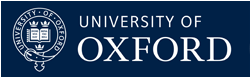 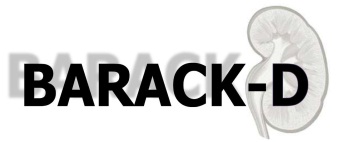 Summary of Steps to Follow / Flow Chart 1.	eCR List Search and Invitation	- Identify potentially eligible patients from computer database.	- Practice sends out invitation letters enclosing: PIS, reply slip, pre-paid return envelope. (Anyone not wishing to participate may give consent for medical notes review only, for comparative study)2.	Screening / Baseline Appointment 	- Patients agreeing to participate are contacted by practice to arrange an appointment.3.	Screening / Baseline Visit	- Discuss study and obtain informed consent.	- Perform specified investigations including routine venepuncture.	- Give study pack to participants to take home; explain home completion of diary cards.4.   	Randomisation 	- On receipt of venepuncture results, review full baseline assessment to confirm eligibility.	- Access Sortition (online database) to randomise participants to one of the two trial arms.	- Provide prescriptions for those randomised to study treatment.Subsequent Appointments	- Arrange for weeks: 1, 2, 4, 12, 26 and then once every 13 weeks until week 156.	- Follow visit outlines in Operations Manual.	- Review data / test results at visits, identify any participants who reach endpoint criteria.Research Officer: Dr Ben Thompson Tel: 01869 289296E-mail:	ben.thompson@phc.ox.ac.ukChief Investigator: Professor Richard Hobbs Primary Care Research Facilitator: 	Mobile: Email: PCTs : Oxfordshire, Berks E and W, Bucks, Milton KeynesBARACK D Benefits of Aldosterone Receptor Antagonism in Chronic Kidney Disease TrialCSP: 107072Patient identification and invitations: Practices will identify potential participants by conducting automated searches of the practice computer database.Patients with stage 3b CKD selected from the electronic clinical record using the MDRD and CKD-EPI formulae.Site co-ordinating GP will review the list of identified patients to confirm eligibility for screening.Practice will send out invitation letters enclosing a trial Patient Information Sheet (PIS), reply slip and pre-paid envelope.Patients interested in taking part will return their reply slip to the local co-ordinating centre.(NB: Patients not wishing to take part can consent to record review only, for comparative study.)Screening and appointment booking: Surgery staff will book potential participants for a screening visit.During the visit the surgery will obtain: patient consent, baseline measurements / samples.Participants will be provided with a patient pack and given advice on diary card completion.Randomisation:GP will review initial clinical data and laboratory tests to confirm eligibility.GP will access Sortition, Oxford Primary Care-Clinical Trials Unit’s randomisation system.Participants will be allocated randomly to one of the two trial arms: i) standard care alone ii) standard care plus study treatment – Spironolactone.Participants in the treatment arm will need: i) prescriptions for Spironolactone ii) advice on how to take it iii) reminder to complete medication monitoring diary card.Subsequent appointments:Participants will require specific appointments at designated weeks throughout the study. Participant attendance will be weeks: 1, 2, 4, 12, 26 then once every 13 weeks until week 156.Surgery health professionals collect clinical data, as specified in the Operations Manual.Data, including laboratory results, will be reviewed by the GP following each visit and any participants who reach the endpoint criteria will be identified.